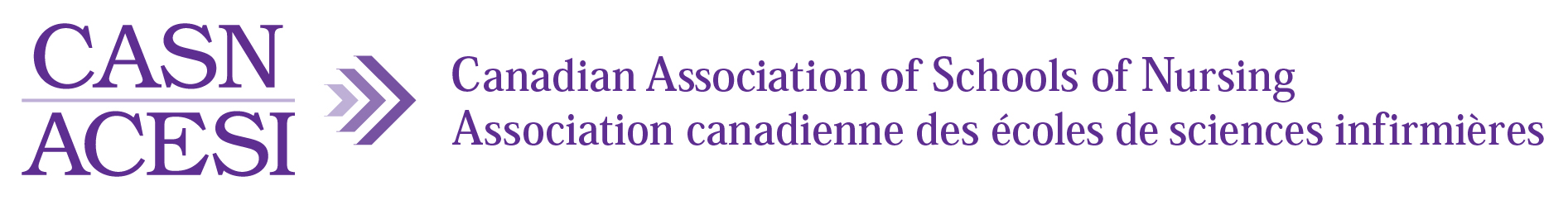 Evaluation Criteria for Woodend Clinical Education Research GrantSubmissions for the Woodend Clinical Education Research Grant will be assessed against criteria that are used by the Canadian Institutes of Health Research. There are two exceptions in the “Impact of Research” to align with the focus of the Woodend Clinical Education Research Grant. Criterion #1: Originality of the ProposalPotential for the creation of new knowledgeOriginality of the proposed research, in terms of the hypotheses/research questions addressed, novel technology/methodology, and/or novel applications of current technology/methodologyCriterion #2: Impact of the ResearchResearch proposal addresses a significant need or gap in research regarding clinical education outcomesPotential for a significant contribution to the improvement of clinical educationAppropriateness and adequacy of the proposed plan for knowledge dissemination and exchangeCriterion #3: Research ApproachClarity of the research questionCompleteness of the literature review and relevance to study design/research planClarity of rationale for the research approach and methodologyAppropriateness of the research designAppropriateness of the research methodsFeasibility of the research approach (including recruitment of subjects, project timeline, preliminary data where appropriate, etc.)Anticipation of difficulties that may be encountered in the research and plans for managementCriterion #4: Applicant(s)Qualifications of the applicant(s), including training, experience and independence (relative to career stage)Experience of the applicant(s) in the proposed area of research and with the proposed methodologyExpertise of the applicant(s), as demonstrated by scientific productivity over the past five years (publications, books, grants held, etc.). Productivity should be considered in the context of the norms for the research area, applicant experience, and total research funding of the applicant.Ability to successfully and appropriately disseminate research findings, as demonstrated by knowledge translation activities (publications, conference presentations, briefings, media engagements, etc.)Appropriateness of the team of applicants (if more than one applicant) to carry out the proposed research in terms of complementarity of expertise and synergistic potentialCriterion #5: Environment for the ResearchAvailability and accessibility of personnel, facilities, and infrastructure required to conduct the researchSuitability of the environment to conduct the proposed researchSuitability of the environment (milieu, project, and mentors) for the training of personnel (if applicable)